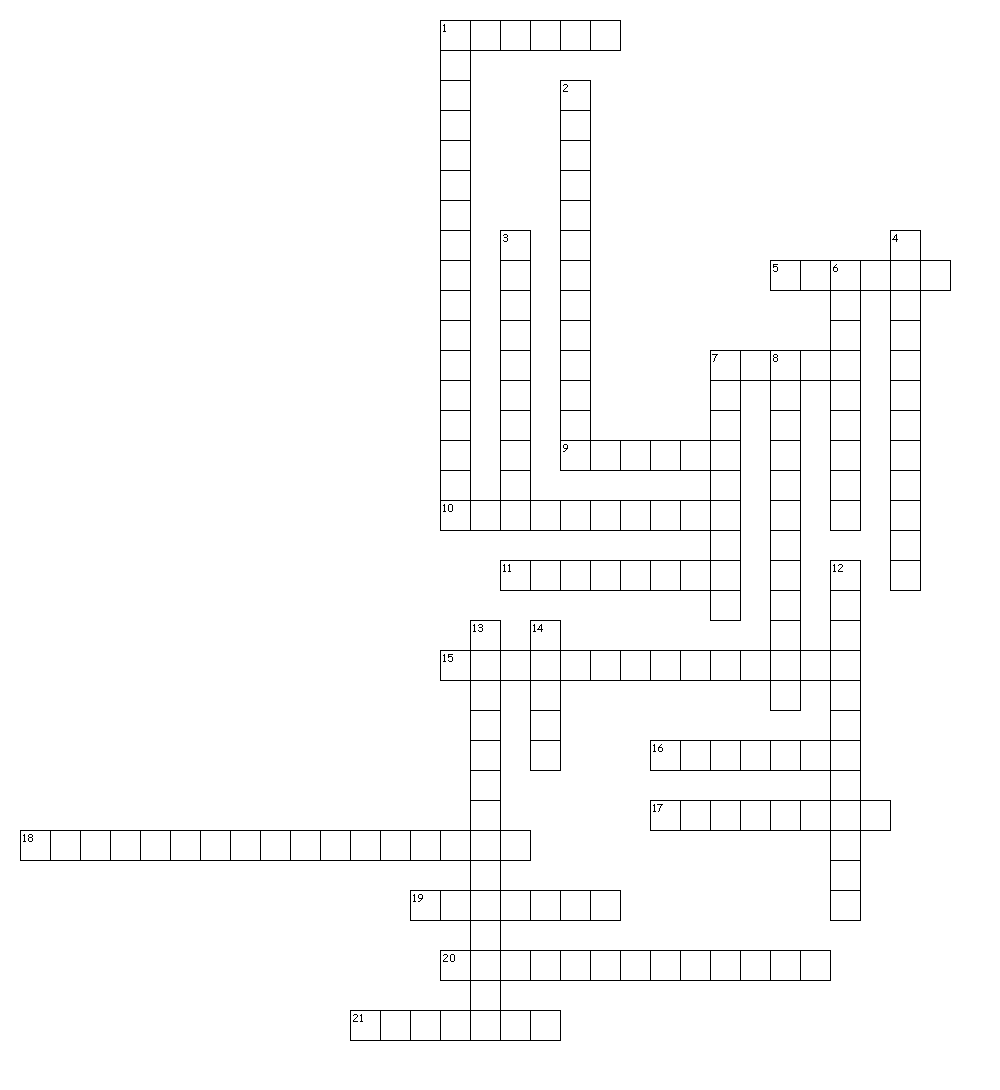 Interim 3 reviewName: 								Date:					Block:Across1. This organization became less powerful as a result of the Scientific Revolution5. The invention of the printing press helped spread this mans ideas.7. A common doctor would be a member of this estate in France9. The renaissance impacted society intellectually because former _______ were questioned.10. This system gave Spanish colonists the power to force natives into slavery11. He provided stability in France after the revolution15. Women should be treated equal16. Last name of the Mexican priest who was killed during the Mexican revolution.17. This was a major characteristic of the Renaissance.18. This is a mix of beliefs between the natives and colonizers.19. In French society, the 3 _______.20. The Enlightenment ideas instilled a belief in a person's _________21. The renaissance grew in northern Italy because people were ______.Down1. New crops were introduced to Europe as a result of this.2. The American Revolution was influenced by the ideas of this Era3. Earth is the center of the universe4. The idea of gaining new markets to provide wealth to the mother country6. The reformation and Renaissance encouraged people to question _______.7. First name of the Haitian leader8. The scientific revolution would be considered what type of revolution?12. similar to an absolute Monarchy13. The willingness of people to hand over their rights for law and order.14. Gold, God, and ________